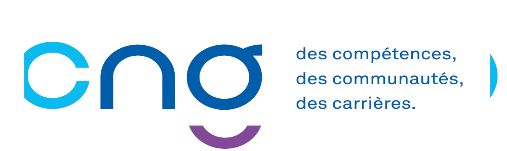 LE CNG RECRUTE Un/une gestionnaire de carrière - ressources humaines F/H CDD de 3 ans ou fonctionnaire catégorie B(Poste basé à Paris – Balard - 15ème)Gestion des directeurs d’hôpital sur emplois supérieurs (chefs d’établissements et emplois fonctionnels)Le Centre national de gestion gère la carrière de plus de 62 000 praticiens hospitaliers, praticiens hospitalo-universitaires et directeurs de la fonction publique hospitalière.Le CNG est au service de chaque professionnel qu’il recrute et accompagne. Il œuvre également en faveur des établissements sanitaires, sociaux et médico-sociaux. Nous assumons 3 missions phares : Recruter : organisation des concours médicaux et administratifs nationaux ; gestion des autorisations nationales d’exercice des praticiens à diplômes étrangersOrienter : de la nomination au départ en retraite ; conseil durant toute la carrièreSoutenir : accompagnement individuel et collectif des professionnels et des établissements dans leur gestion RH et le développement des compétences.Aux côtés de nos partenaires, notre action contribue à favoriser l’épanouissement et le développement professionnel des praticiens hospitaliers et des directeurs de la fonction publique hospitalière, à renforcer l’attractivité de leurs métiers et à améliorer le fonctionnement des établissements au sein desquels ils travaillent.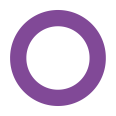 VOS MISSIONSRattaché(e) au département de gestion des directeurs (DGD) vous exercez vos missions au sein du bureau des directeurs d’hôpital et des directeurs des soins mais votre poste ne concerne que la gestion du corps des directeurs d’hôpital occupant des emplois supérieurs.En binôme avec un autre agent, vous êtes plus particulièrement chargé(e) des dossiers relevant des domaines suivants, en lien avec le reste de l’équipe : Organisation des mouvements des chefs d’établissement et adjoints sur emplois fonctionnels et chefs d’établissement non fonctionnels : élaboration des calendriers prévisionnels annuels, recensement des postes à publier (profils de poste et fiches de poste correspondantes), établissement des avis de vacance, enregistrement des candidatures dans le système d’information RH du CNG, organisation, préparation, suivi des Instances collégiales et mise en œuvre de leur décisions en séance, rédaction des procès-verbaux des instances, élaboration des arrêtés et/ou décrets de nomination et transmission,Suivi des listes d’emplois fonctionnels et information des professionnels concernés par les évolutions pouvant avoir lieux chaque année,Suivi des renouvellements sur emploi fonctionnel,Suivi des déclarations d’intérêt à produire par les candidats en amont de leur nomination,Pour l’ensemble de ces activités, vous assurez l’enregistrement, le suivi, la préparation des dossiers et la mise à jour, d’une part, des actes administratifs et, d’autre part, des informations dans situations le système d’information RH du CNG.Vous gérez les relations avec l’ensemble des interlocuteurs et partenaires intervenants dans la gestion administrative des directeurs d’hôpital, les ARS, les organisations syndicales, le ministère chargé de la santé.VOTRE PROFILVous disposez d’une formation et/ou d’une première expérience dans le domaine de la gestion de carrières ou des ressources humaines.Vos compétences :- connaissance en droit public,- capacité à mettre en œuvre des dispositions réglementaires,- maîtrise des règles de gestion des personnels et si possible de la fonction publique,- capacité à prendre en compte les demandes et d’y répondre de manière appropriée,- capacité à identifier les priorités et organiser votre activité en tenant compte des contraintes et des échéances,- capacité d’analyse et de synthèse,- maîtrise des logiciels bureautiques.Vos qualités :- rigueur, méthode,- réactivité,- capacité d’adaptation,- qualités rédactionnelles,- discrétion, respect de la confidentialité,- autonomie,- savoir rendre compte de l’état d’avancement des dossiers et alerter en cas de besoin,- qualités relationnelles, sens du contact humain et aptitude au travail en équipe.Le télétravail est accepté sur ce poste.Rémunération principale et accessoire : à déterminer en fonction du statut du/de la candidat(e) (PNA, contrat, détaché sur contrat).POUR POSTULERMerci de nous transmettre votre candidature, (CV + Lettre de motivation) à l’adresse suivante : cng-recrutement@sante.gouv.fr sous la référence DGD – Gestionnaire RH/NA03Localisation : Immeuble le Ponant – B – 21, rue Leblanc – 75737 Paris Cedex 15Accessibilité : Balard (Ligne 8), RER C : Boulevard Victor – Pont du GariglianoPour tout renseignement, vous pouvez contacter M. Arnaud VIDAL : 06.62.75.35.88 ou arnaud.vidal@sante.gouv.fr